«Новый Бор»сикт овмöдчöминсаСöвет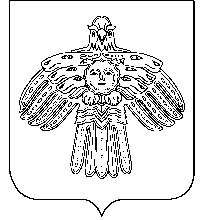   РЕШЕНИЕКЫВКÖРТÖД        Советсельского поселения   «Новый Бор»от  14 декабря    2012 г.                                                                     № 3-3/2пст. Новый Бор Республика КомиО деятельности администрации сельского поселения «Новый Бор» за 2012 годЗаслушав отчет главы сельского поселения «Новый Бор» «О деятельности администрации сельского поселения «Новый Бор» за 2012 год                      Совет муниципального образования сельского                               поселения  «Новый Бор» РЕШИЛ:Утвердить отчет главы сельского поселения «Новый Бор»  «О деятельности администрации сельского поселения «Новый Бор» за 2012  год.Глава сельского поселения«Новый Бор»	                                                                           Г.Г. Идамкин